2022年上半年中小学教师资格考试笔试安徽省考区疫情防控须知 各位考生: 2022年上半年中小学教师资格考试笔试将于3月12日举行，为贯彻落实《国务院应对新型冠状病毒感染肺炎疫情联防联控机制关于做好新冠肺炎疫情常态化防控工作的指导意见》（国发明电〔2020〕14号）精神，确保广大考生和考试工作人员的生命安全和身体健康，确保中小学教师资格考试安全平稳顺利，提醒广大考生，注意以下防疫须知。 1.做好个人健康状况监测。从考前14天起，建议考生不要离开我省，避免去人群流动性较大的场所聚集，做好每日体温测量和健康监测。如出现发热、咳嗽、乏力、鼻塞、流涕、咽痛、腹泻等症状，以及安康码为非绿码等异常情况的，要尽快就医、及时诊疗，并按要求做好安康码码色转绿工作。 2.备好个人健康证明。考试前，考生务必打印填写《安徽省2022年上半年中小学教师资格考试笔试考生健康承诺书》（附件），首场考试携带至考场上交后方可参加考试。 3.配合防疫检查。考生进入考点、考场时自觉接受体温检测和身份核验，在接受身份验证时须摘除口罩，主动出示考前48小时内新冠肺炎核酸检测阴性报告（纸质或电子版）。 4.遵守防疫规定。考生进入考场前要佩戴口罩，进入考场就座后，可以自主决定是否继续佩戴；考试期间，若发热（体温≥37.3℃）等身体异常症状时，经医务专家小组复检，体温正常的，可进入考场继续参加考试；复检仍发热的，须在隔离考场考试，并全程佩戴口罩。 若不如实报告健康状况、不配合开展防疫检查等情形，造成严重后果的，将根据相关法律法规追究责任。 请考生务必及时关注安徽省疫情防控最新要求及安徽省教育招生考试院发布的相关信息。预祝广大考生考试顺利！       安徽省教育招生考试院 2022年1月7日  附件：安徽省2022年上半年中小学教师资格考试笔试考生健康承诺书 点击下载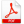 本人（姓名：       身份证号：                  ）是参加安徽省2022年中小学教师资格考试笔试的考生，本人已阅读并理解《安徽省2022年中小学教师资格考试笔试考生防疫须知》，愿意遵守相关规定，承担社会疫情防控责任，并承诺如下：1.本人在考前不属于疫情防控要求 14 天强制隔离期、医学观察期或自我隔离期内的人群。2.本人在考前 14 天内自行测量体温，自我监测健康状况，保证体温低于 37.3℃、个人健康情况正常。3.如在入场前和考试中有发烧（超过 37.3℃）或咳嗽等呼吸道症状，或健康码非绿码，本人自愿选择放弃考试或听从考试工作人员安排进入备用隔离考场应试。本人承诺信息真实、准确，并知悉与之相关的法律责任。如有瞒报、错报、漏报的情况，一切后果自负。 考生本人签字：           填写日期：